.Phrasing: A, B, A, B, A, A, B, ANOTE - When the pattern goes A to A on the last count ‘Touch’ instead of ‘Step’Part A: 32 countsA[1-8] 	Step, ½ turn, step, step back, ½ turn, step forward, out, out, ¼ turn, coaster step.A[9-16] 	Point, ¾ turn, point, Cross, back, kick & cross, full turn unwind.A[17-24] 	Step touch x3 travelling back, step, Cross & step, Cross, unwind 1/2 , kick right fwd.A[25-32] Left knee pop, Right knee pop, knee pops left, right, left, Walk forward x2, ball change, large step forward, step.Part B:  (48 counts) (B is one wall; clock directions refer to first B danced) Use Samba styling with “a” counts vs. “&”	B[1-8] 	Rock & Cross x2, Point, ½ turn with Taps x2, ½ turn Step Sweep Step.B[9-16]	½ Run RLR, ½ Run LRL, ½ Chase Turn, 1&½ Turn Right.B[17-24] 	Walk Back x4 RLRL, Coaster Step, L Shuffle Forward.B[25-32] 	Cross Out Out, Cross Step Cross to R, Cross Step Cross to L, Rock Step Touch.B[33-40]  	Reverse Rocking Chair, And Point ½ Turn, And Point ½ TurnB[41-48] 	Cross ¼ Turn Side, behind ¼ turn side & Monterey ½ turnHappy DancingContacts: Paul.jc31@gmail.com - David.i.blakeley@googlemail.com$$ Bills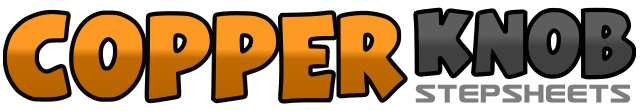 .......Count:80Wall:2Level:Phrased High Intermediate.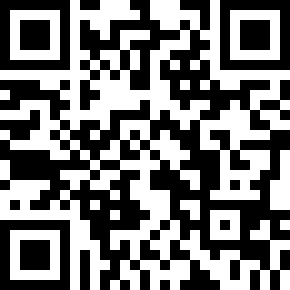 Choreographer:Paul James (UK) & David-Ian Blakeley (UK) - April 2016Paul James (UK) & David-Ian Blakeley (UK) - April 2016Paul James (UK) & David-Ian Blakeley (UK) - April 2016Paul James (UK) & David-Ian Blakeley (UK) - April 2016Paul James (UK) & David-Ian Blakeley (UK) - April 2016.Music:Cheap Thrills - Sia : (iTunes)Cheap Thrills - Sia : (iTunes)Cheap Thrills - Sia : (iTunes)Cheap Thrills - Sia : (iTunes)Cheap Thrills - Sia : (iTunes)........1&2Step left foot forward (1), make ½ turn over left stepping back right foot (&), step back left foot (2)3&4Step right foot back (3), make ½  turn over left stepping forward left (&), step forward right (4).&5, 6Step left foot out to side (&), step right foot out to side (5), make ¼ turn left on balls of both feet (6).7&8Step left foot back (7), step right foot next to left (&), step left foot forward (8).1, 2Point right foot to right (1), make ¾ turn over left on ball of left and point right foot to right side (2).3, 4Cross right over left (3), step left foot back (4).5&6Kick right foot to right diagonal (5), step right foot in place (&), cross left foot over right (6).7, 8Unwind a full turn over right ending with weight left (7, 8).1 &Step back right diagonal (1), touch left next to right (&).2 &Step back left diagonal (2), touch right next to left (&).3&4Step back right diagonal (3), touch left next to right (&). Step left foot to side (4).5&6Cross right foot over left (5), step left in place (&), step right to right (6).7, 8Cross left over right (7), unwind ½ turn over right kicking right foot forward (8).1, 2Step back onto right popping left knee (1), step back on left popping right knee (2).3&4Step back on right popping left knee (3), step back on left popping right knee (&), step back on right popping left knee (4)5, 6Walk forward left (5), right (6).&7, 8Step left foot in place (&), step right foot forward dragging left foot (7), step left foot next to right (8).1&2Rock right foot out (1), step left foot in place (&), cross right foot over left (2).3&4Rock left foot out (3), step right foot in place (&), cross left foot over right (4).5, 6&Point right foot to right (5), tap right foot next to left making ¼ turn over right (6), repeat count 6 (&).7, 8Make ½ turn right as you step right in pace and sweep left foot (7), step left foot in place (8).1&2Making ½ turn over right shoulder step on right foot (1), left foot (&), right foot (2). (Facing original 12.00)3&4Making ½ turn over right shoulder step on left foot (3), right foot (&), left foot (4). (Facing 6.00)5&6Step forward right foot (5), make ½ turn over left shoulder onto left (&) step forward right foot (6). (12:00)7&8Make ½  turn over right shoulder stepping back on left foot (7), make ½  turn over right shoulder steppingforward on right foot (&), make ½ turn over right shoulder stepping back on left foot (8). (6:00)1, 2, 3, 4Step back right foot (1), step back left foot (2), step back right foot (3), step back left foot (4).5&6Step back right foot (5), step left foot next to right foot (&), step forward right foot (6).7&8Step forward left foot (7), step right foot next to left foot (&), step forward left foot (8).1&2Cross right foot over left (1), step back left foot (&), step right foot in place (2).3&4Cross left foot over right foot (3), step right foot to right side (&), cross left foot over right foot (4).5&6Cross right foot over left foot (5), step left foot to left side (&), cross right foot over left foot (6).7&8Rock left foot to left side (7), recover weight onto right foot (&), touch left foot next to right foot (8).1, 2Rock back left foot (1), recover weight onto right foot (2)3, 4Rock forward left foot (3), recover weight onto right foot (4).&5, 6Step left foot back (&), point right foot back (5), make ½ turn over right shoulder weight ending on right foot (6).&7, 8Step left foot in place (&), point right foot back (7), make ½ turn over right shoulder weight ending on right foot (8)1&2Cross left foot over right (1), make ¼ turn left stepping back on right foot (&), step left foot to left side (2).3&4Cross right foot behind left (3), make ¼ turn left stepping forward on left foot (&), step right foot to right side (4).&5, 6Step left foot next to right foot (&), point right foot to right side (5), make ½ turn over right shoulder ending with the weight onto right foot (6).7, 8Point left foot to left side (7), touch left foot next to right foot (8).